Your addressDateDear Grandma,I hope this letter finds you in the best of health. I wanted to say thank you to you for always being there for us. Last month was indeed very stressful for us with mom falling sick. You travelled from afar just to be with us and help us deal with the stressful situation. You not only managed the household chores beautifully but what was most commendable was how headstrong you were and kept us motivated to be positive always.Grandma I can’t express in words how much mom and I love you and are thankful to you for being our support system. Take care of your health and keep spreading positivity.Yours lovingly,Jay.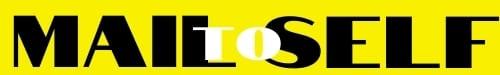 